Periodic Table ColoringName: _________________	Date: ________	Period: ________Color-code the periodic table below. You can choose the color to use for each category. Make sure to color the table neat enough so you can distinguish between the different groups. 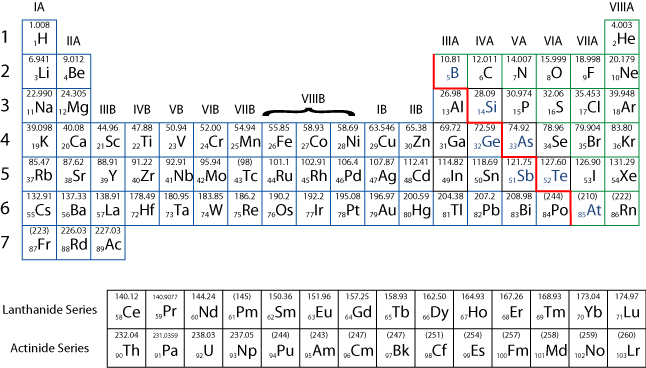 Key: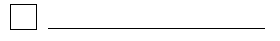 